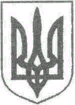 УКРАЇНАНОВОГРАД-ВОЛИНСЬКА МІСЬКА РАДАЖИТОМИРСЬКОЇ ОБЛАСТІРІШЕННЯсімнадцята  сесія                                                                          восьмого скликаннявід  23.12.2021                № 431Про внесення змін до рішення міської ради від 19.04.2018 № 486 «Про затвердження Положення про порядок списання майна комунальної власності територіальної громади міста»Керуючись статтею 25, пунктом 30 частини першої статті 26 Закону України «Про місцеве самоврядування в Україні», Законом України «Про приватизацію державного та комунального майна», Постановою Кабінету Міністрів України від 08.11.2007 №1314 «Про затвердження порядку списання об’єктів державної власності», враховуючи розпорядження міського голови від  29.11.2021   №  318 (о) «Про розгляд пропозицій та зауважень, висловлених депутатами та міським головою під час підготовки та проведення шістнадцятої сесії міської ради восьмого скликання», міська радаВИРІШИЛА: Внести зміни до рішення міської ради від 19.04.2018  № 486 «Про затвердження Положення про порядок списання майна комунальної власності територіальної громади міста», а саме: в назві і тексті рішення слова «територіальна громада міста» у всіх відмінках замінити словами  «міська територіальна громада» у відповідних відмінках; пункт 12 доповнити новим абзацом такого змісту «Списання майна шляхом безоплатної передачі нежитлових приміщень та їх частин між виконавчими органами міської ради та підприємствами, установами, організаціями, що перебувають у комунальній власності міської територіальної громади здійснюється на підставі рішення міської ради».Контроль за виконанням цього рішення покласти на постійну комісію міської ради з питань бюджету територіальної громади, комунальної власності та економічного розвитку  та заступника міського голови Якубова В.О.Міський голова                                                                          Микола БОРОВЕЦЬ